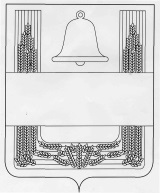 СОВЕТ ДЕПУТАТОВ СЕЛЬСКОГО ПОСЕЛЕНИЯ ЕЛЕЦКО-ЛОЗОВСКИЙ СЕЛЬСОВЕТ ХЛЕВЕНСКОГО МУНИЦИПАЛЬНОГО РАЙОНА ЛИПЕЦКОЙ ОБЛАСТИ РОССИЙСКОЙ ФЕДЕРАЦИИШестьдесят вторая сессияпятого созываРЕШЕНИЕ 18 февраля  2020 года           с. Елецкая Лозовка                                № 146Об определении мест для выгула домашних животных на территории сельского поселения Елецко-Лозовский  сельсоветВ соответствии с Федеральным законом от 06.10.2003 г. №131-ФЗ "Об общих принципах организации местного самоуправления в Российской Федерации", Федеральным законом от 27.12.2018 г. № 498-ФЗ "Об ответственном обращении с животными и о внесении изменений в отдельные законодательные акты Российской Федерации", "Кодексом Липецкой области об административных правонарушениях" от 19.06.2017 г. № 83-ОЗ, руководствуясь,  Уставом сельского поселения Елецко-Лозовский сельсовет Хлевенского муниципального района Липецкой области Российской Федерации, учитывая решение постоянной комиссии по соблюдению законности, правовым вопросам, вопросам местного самоуправления, Совет депутатов сельского поселения Елецко-Лозовский сельсовет Хлевенского муниципального района Липецкой области Российской ФедерацииРЕШИЛ:1. Определить следующие места выгула домашних животных на территории сельского поселения Елецко-Лозовский сельсовет:1) территория в 50 метрах на северо - запад от здания конторы по ул. Центральная.2. Настоящее решение вступает в силу со дня его обнародованияПредседатель Совета депутатов сельского поселения Елецко-Лозовский сельсовет                     Т.В. Иванова 